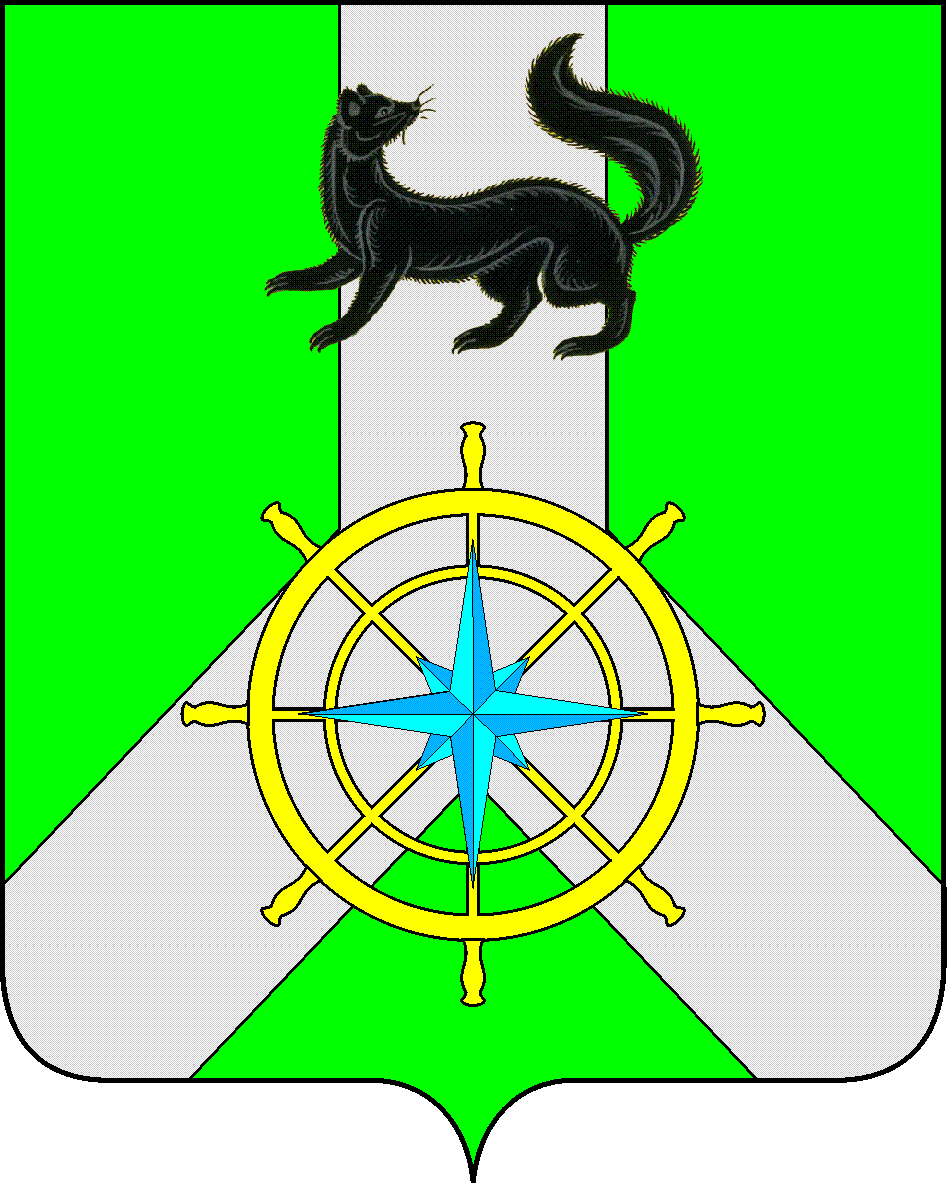 Р О С С И Й С К А Я  Ф Е Д Е Р А Ц И ЯИ Р К У Т С К А Я  О Б Л А С Т ЬК И Р Е Н С К И Й   М У Н И Ц И П А Л Ь Н Ы Й   Р А Й О НД У М А РЕШЕНИЕ №358/6В соответствии со ст.ст.15, 187 Бюджетного Кодекса Российской Федерации, ст. ст. 15, 52 Федерального Закона от 06.10.2003 года № 131-ФЗ «Об общих принципах организации местного самоуправления в Российской Федерации», ст. 21 Положения о бюджетном процессе в муниципальном образовании Киренский район, утвержденного Решением Думы Киренского района от 30.05.2014 г. № 33/5 (с изменениями и дополнениями), руководствуясь ст.25, 54 Устава муниципального образования Киренский район,ДУМА РЕШИЛА:Статью 1 изложить в следующей редакции: Утвердить основные характеристики бюджета муниципального образования Киренский район (далее муниципального района) на 2018 год:- Общий объем доходов бюджета муниципального  района в сумме – 1253566,1 тыс. руб., в том числе безвозмездные перечисления в сумме – 968607,6,6 тыс. руб., из них объем межбюджетных трансфертов из областного и федерального бюджета – 965109,12,12 тыс. руб., объем межбюджетных трансфертов из бюджетов поселений – 3813,3  т.р.- Общий объем расходов бюджета в сумме – 1277635,86 тыс. руб.- Размер дефицита бюджета муниципального района в сумме – 17729,66 тыс. руб., или 6,2 % утвержденного общего объема доходов без учета утвержденного объема безвозмездных поступлений и поступлений налоговых доходов по дополнительным нормативам отчислений. Увеличить размер дефицита бюджета муниципального района за счет снижения остатков средств на счетах по учету средств местного бюджета по состоянию на 01.01.2018 года в сумме 6340,1 тыс. рублей. Общий объем размера дефицита бюджета муниципального района установить 24069,76 тыс. рублей.Направить на покрытие дефицита бюджета поступления из источников  внутреннего финансирования дефицита бюджета в соответствии с приложением №1 к данному Решению.Утвердить основные характеристики бюджета муниципального района на плановый период 2019 и 2020 годов:- Общий объем доходов бюджета муниципального района на 2019 год в сумме – 816251,7 тыс. руб., в том числе безвозмездные перечисления в сумме – 558228,8тыс. руб., из них объем межбюджетных трансфертов из областного бюджета – 554584,1 тыс. руб., объем межбюджетных трансфертов из бюджетов поселений – 3644,7  т.р.;на 2020 год в сумме – 787078,5тыс. руб., в том числе безвозмездные перечисления в сумме – 522980,8 тыс. руб., из них объем межбюджетных трансфертов из областного бюджета – 519336,1 тыс. руб., объем межбюджетных трансфертов из бюджетов поселений – 3644,7 т.р.- Общий объем расходов бюджета на 2019 год в сумме – 834539,99 тыс. руб., в том числе условно утвержденные расходы в сумме - 7449 тыс. руб., на 2020 год в сумме - 806114 тыс.руб. , в том числе условно утвержденные расходы в сумме – 15194,7 тыс.руб.- Размер дефицита бюджета муниципального района на 2019 год в сумме – 18288,3 тыс. руб., или 7,1% утвержденного общего объема доходов без учета утвержденного объема безвозмездных поступлений и поступлений налоговых доходов по дополнительным нормативам отчислений, на 2020 год в сумме- 19035,5 тыс.руб. или 7,2 % утвержденного общего объема доходов без учета утвержденного объема безвозмездных поступлений и поступлений налоговых доходов по дополнительным нормативам отчислений.Утвердить источники внутреннего финансирования дефицита бюджета на плановый период 2019 и 2020 годов в соответствии с приложением №2 к данному Решению.Статью 6 изложить в следующей редакции:Утвердить распределение бюджетных ассигнований по разделам и подразделам классификации расходов бюджетов Российской Федерации на 2018 год и плановый период в соответствии с приложениями №10, №11 к данному Решению.Утвердить распределение бюджетных ассигнований на 2018 год и плановый период по целевым статьям (муниципальным программам и непрограммным направлениям деятельности), группам (группам и подгруппам) видам расходов, разделам, подразделам классификации расходов бюджетов Российской Федерации, в соответствии с приложениями № 12, №13 к данному Решению.Утвердить ведомственную структуру расходов бюджета на 2018 год и плановый период в соответствии с приложениями №14, №15 к данному Решению.Статью 9 изложить в следующей редакции:Утвердить объем бюджетных ассигнований на финансовое обеспечение реализации муниципальных программ на 2018 год и плановый период в соответствии с приложением № 20 к данному Решению.Статью 13 изложить в следующей редакции:Утвердить в составе расходов бюджета МО Киренский район на 2018 год и плановый период:объем дотаций на выравнивание бюджетной обеспеченности поселений, образующих районный фонд финансовой поддержки поселений в 2018 году в сумме-63675,59 т. р., в 2019 году- 38869,8 тыс.руб., в 2020 году-39689,8 тыс.руб.Установить значения весовых коэффициентов А1,А2,А3 для расчета индекса расходов бюджета поселения, используемые для распределения  дотации на выравнивание бюджетной обеспеченности и утвердить распределение суммы дотации между поселениями в соответствии с приложением №22 к данному Решению.Статью 15 изложить в следующей редакции:Установить, что в 2018 году и плановом периоде за счет средств бюджета МО Киренский район предоставляются субсидии:1) автономным учреждениям МО Киренский район:а) на возмещение нормативных затрат, связанных с оказанием ими в соответствии с муниципальным заданием муниципальных услуг (выполнением работ);б) на иные цели, связанные с развитием материально-технической базы, проведением реконструкции  и (или) капитального ремонта, реализацией мероприятий, в том числе в рамках реализации муниципальных целевых программ МО Киренский район.Распределение данных субсидий определено приложением №27 к данному Решению.Порядок определения объема и условия предоставления, указанных в настоящем пункте субсидий устанавливается администрацией МО Киренский район.Статью 18 изложить в следующей редакции:Утвердить верхний предел муниципального внутреннего долга по состоянию на 1 января 2019 года в размере – 19281,7 тыс. руб. в том числе по муниципальным гарантиям – 0 рублей, на 1 января 2020 года в размере – 36661,7 тыс. руб., в том числе по муниципальным гарантиям – 0 рублей, на 1 января 2021 года в размере – 55697,2 тыс. руб. в том числе по муниципальным гарантиям – 0 рублей.Статью 19 изложить в следующей редакции:Утвердить программу муниципальных заимствований на 2018 год и плановый период  в соответствии с приложением №31 к данному Решению.Статью 27 изложить в следующей редакции:Установить, что из бюджета МО Киренский район бюджетам поселений предоставляются следующие иные межбюджетные трансферты: В целях финансирования мероприятий:МП "Развитие дорожного хозяйства на территории Киренского района на 2015-2023 гг» на ремонт и содержание автомобильных дорог общего пользования местного значения Киренского муниципального района в сумме 8000 тыс.руб.МП "Содействие в проведении районных мероприятий Киренского района на 2014-2020 гг." На решение вопросов местного значения сельских поселений Киренского муниципального района в связи с наступлением юбилейной даты образования населенного пункта в сумме 1010 тыс.руб.МП "Молодежная политика Киренского района на 2014-2020 гг." на уничтожение дикорастущей конопли в муниципальных образованиях Киренского района в сумме 249,4 тыс. руб. Распределение иных межбюджетных трансфертов определено приложением №36 к данному Решению.Решение подлежит официальному опубликованию в газете «Ленские зори» и размещению на официальном сайте администрации Киренского муниципального района www.kirenskrn.irkobl.ru в разделе «Дума Киренского района».Решение вступает в силу со дня официального опубликования (обнародования).МэрКиренского муниципального района					К.В. СвистелинПредседатель ДумыКиренского муниципального района					Д.М.Ткаченко31 октября 2018 г.г. КиренскО внесении изменений в решение Думы №279/6 от 18 декабря 2017 года «О бюджете муниципального образования Киренский район на 2018 год и плановый период 2019 и 2020 годов»